عزيز: الاسمالقنوني: اللقببحث حول الامراض المنقولة جنسيا وسبل وقايتها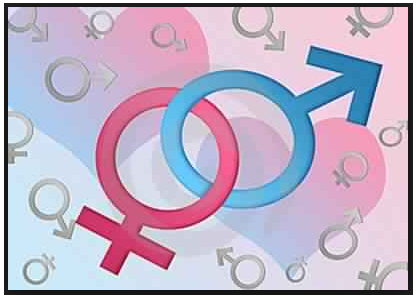 الفهرس1. الامراض المنقولة جنسيا2. كيفية تنتقل هده الامراض 3. اعراض الامراض المنقولة جنسيا 4. المضاعفات الناتجة من عدم الاستشارة الطبية5. الايدز6. طرق الوقاية من الامراض المنقولة جنسيا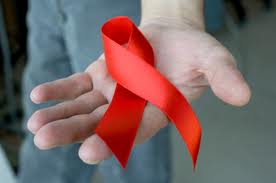 الامراض المنقولة جنسياالامراض المنقولة جنسيا هي امراض معدية تنتقل من شخص مصاب الى شخص اخر سليم عن طريق العلاقات الجنسية او عن طريق الدم، هذه الامراض التي تسببها بكتيريا او فيروسات او طفيليات، تدخل الى الجسم عن طريق القضيب، المهبل، الشرج(باب البدن)، الفم، تشققات الجلد والغشاء المطاطي او الدم.
هنالك عدد كبير من الامراض المنقولة جنسيا، وهي قد تصيب الذكور والنساء على سواء ومن الممكن ان لا تظهر اعراض واضحة لهذه الامراض، ومن هنا نجد اهمية اتخاذ التدابير الوقائية لتفادي الاصابة بها عبر اعتماد سلوكيات سليمة واتخاذ مواقف صحيحة.في حال لم تعالج هذه الامراض باكرا، فأنها تؤدي الى مضاعفات صحية طويلة الأمد لدى كل من الاناث والذكور وتؤثر سلبياً على صحتهم الانجابية، يمكن معالجة معظم هذه الامراض، غير ان بعضها لم يتم اكتشاف علاج شاف لها مثل متلازمة نقص المناعة المكتسبة (الإيدز).أما الامراض الاكثر انتشاراً في العالم، فهي: الكلاميديا السيلانالثآليل الجنسية الحلا الجنسي المشعرات. الزهري وغيرهاكيفية تنقل هده الامراض: ان الطريقة الرئيسية لانتقال هذه الامراض هياقامة علاقة جنسية غير محمية مع شخص مصاب: و لكن البعض ينتقل عبر طرق اخرى وهي1.عملية نقل دم ملوث بجرثومة المرض مثلا: الإيدز، التهاب الكبد الفيروسي2.التشارك في ادوات حادة قاطعة أو واخزة ملوثة بجرثومة المرض كأدوات الحلاقة وحقن المخدرات وأدوات الوشم، ومن مثل هذه الامراض المنتقلة بهذه الطريقة: الايدز، التهاب الكبد الفيروسي ب وس، الحلا التناسلي، الزهري، السيلان، وثآليل الأعضاء التناسلية3.التشارك في مقاعد المراحيض وشراشف السرير أو المناشف أو الملابس الداخلية الملوثة بجرثومة المرض، ومن مثل هذه الامراض المنتقلة بهذه الطريقة: قمل العانة.اعراض الامراض المنقولة جنسيافي كثير من الاحيان، تظهر أعراض أكثر عند الرجال منها عند النساء، ومع ذلك فإن ظهور واحدة او أكثر من الاعراض المذكورة أدناه توجب الاستشارة الطبيةالمضاعفات الناتجة من عدم الاستشارة الطبيةهذه الامراض خطيرة جداً إذا لم تعالج لأنها تؤدي الى ما يأتيالايدزأو السيدا أو متلازمة نقص المناعة المكتسبة هو مرض يصيب الجهاز المناعي البشري ويسببه فيروس نقص المناعة البشرية فيروس وتؤدي الإصابة بهذه الحالة المرضية إلى التقليل من فاعلية الجهاز المناعي للإنسان بشكل تدريجي ليترك المصابين به عرضة للإصابة بأنواع من العدوى الانتهازية والأورام. وينتقل فيروس نقص المناعة إلى المصاب عن طريق حدوث اتصال مباشر بين غشاء مخاطي أو مجرى الدم وبين سائل جسدي يحتوي على هذا الفيروس مثل: الدم أو السائل المنوي للرجل أو السائل المهبلي للأنثى أو المذي أو لبن الرضاعة الطبيعية: الاعراض   تعتبر أعراض مرض الإيدز بشكل رئيسي نتاجًا لظروف صحية معينة من الطبيعي ألا تتطور بهذه الصورة لدى الأشخاص الذين يتمتعون بجهاز مناعي سليم. وتكون معظم هذه الحالات في صورة أنواع من العدوى تتسبب فيها البكتيريا والفيروسات والفطريات والطفيليات التي عادةً ما يتم التحكم فيها من قبل عناصر الجهاز المناعي والتي يقوم فيروس نقص المناعة البشرية بتدميرهاطرق انتقال الفيروس القيام بعلاقة جنسية مع شخص مصاب دون استعمال الواقي الذكري او الانثوي.التعرض او القيام بعلاقة جنسية تؤدي الى النزف "الاغتصاب".القيام بعلاقة جنسية غير مشروعة.القيام بعلاقة جنسية مع وجود انواع اخرى من الامراض المنقولة جنسيا.عملية نقل دم ملوث او مشتقاته او زراعة اعضاء ملوثة.: العلاج  الامتناع عن ممارسة الجنس خارج نطاق الزواج: هذه هي الطريقة الاضمن 100% لعدم التقاط فيروس الايدز او اي جرثومة مسببة لأي مرض منقول جنسيا.الاخلاص المتبادل بين الزوجين غير المصابين فاذا انتقى الاخلاص من قبل أحد الاطراف تعرض الطرف الاخر للعدوى بالرغم من ظنه انه محمي منها.استخدام وسائل الحماية مثل الواقي الذكري او الانثوي خلال العلاقات الجنسية علما بانها لا تؤمن الحماية ضد الاصابة 100%.التأكد من ان الدم الذي يتم نقله غير ملوث وقد تم فحصه.عدم التشارك في الادوات الثاقبة (الحقن مثلا) والقاطعة (المقص، المشرط...) وادوات الوشمم والمخدرات والادوات الشخصية (فرشاة الاسنان، شفرات الحلاقة...) مع اي شخص كان.التأكد من تعقيم الادوات الجراحية في القطاع الطبيسبل الوقايةعدم اقامة علاقات جنسية قبل الزواج أو خارج إطارر الزوجية.الإخلاص المتبادل بين الزوجين غير المصابين.استعمال الواقي الذكري بانتظام وبالطريقة الصحيحة عند اصابة أحد الشريكين (الزوجين)، واستشارة الطبيب بهذا الخصوص.عدم ممارسة الجنس إذا كان أحد الزوجين يشكو من ألم أو حكاك أو وجود افرازات أو قرحة على الأعضاء التناسلية.الامتناع عن التشارك في المناشف والثياب الداخلية مع أي كان، والتأكد من نظافة شراشف السرير.التأكد من نظافة المرحاض قبل استعماله.التأكد من سلامة الدم والاعضاء المنقولة عبر عملية الزرع.عدم التشارك في الادوات القاطعة او الثاقبة او الادوات الشخصية مثل الابر وشفرات الحلاقة وفرشاة الاسنان.اجراء الفحوصات اللازمة للمرأة الحامل.في حال الاصابة، على المصاب اعلام الشريك الاخر (الزوج) واستخدام الوقاية معه وحثه على زيارة الطبيب لتلقي العلاج في الوقت نفسه إذا كان مصابا.الطفلالنساءالرجال رمد في العيون                            إفرازات مهبلية غير اعتيادية مع او من دون رائحة كريهةقدف مؤلمالتأخر في النموالم في القسم السفلي للبطنافراز قيحي غير عادي               تقرح في أعضاء الجسمالم في المهبل خلال المجامعةاحمرار في العضو الذكريالم عند التبولالم عند التبولاضطرابات في العادة الشهريةالرجالالنساءالأطفالالعقماجهاض تلقائيالعمىتأثير على شرايين القلب والأعصابحمل خارج الرحمالوفاةالعقمسرطان عنق الرحمالوفاة